ST PATRICK’S PARISH, KILMOREParish Priest:        Fr Grant O’NeillParish Secretary: Janette HinchcliffePost:               37 Sutherland St, Kilmore, VIC 3764 Phone:           (03) 5782 1084     Email:             kilmore@cam.org.auWebsite:        www.cam.org.au/Kilmore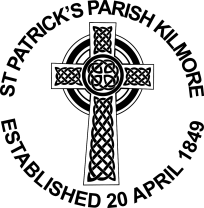 MASS TIMES FOR 30 JUNE/ 1 JULY:KILMORE:         Sat: 6.30pm  Sun: 8.00am, 10.30am BROADFORD: 	Sun: 9.15amMORNING MASS: will be held in St Patrick’s Church at 9.00am Tues to Sat  while  Assumption College is on holiday. RECONCILIATION is available from 5.30pm Sat.BAPTISMS are held at 12 noon on the first Sun of each month except Jan for children in Catholic families. Before the baptism all parents are required to attend a meeting with the Baptism Group, the Presentation of Candidates. Dates for these meetings are on the Parish website.  Bookings should be made with the Parish Secretary by email, by phone or in the office on Mon, Tues or Fri between 8.30 and 4.00.WEDDINGS should be arranged with Grant at least 3 months before the planned date.  OUR CHURCHESKILMORE – St Patrick’sBROADFORD – Our Lady Help of Christians                         (Cnr. Parade & McKenzie St, Broadford) WALLAN - Our Lady of the Way (37 Bentinck St) WANDONG – St Michael CATHOLIC SCHOOLSST PATRICK’S PRIMARY SCHOOL, KILMORE 
1 Conway Street, Kilmore VIC 3764Phone:         (03) 5782 1579Principal:     Mr Michael BourneEmail:          principal@spkilmore.catholic.edu.au Vice Principal/RE Leader:  Mrs Tracey BrincatEmail:          tbrincat@spkilmore.catholic.edu.auWebsite:  https://www.spkilmore.catholic.edu.au  OUR LADY OF THE WAY, WALLAN EASTc/o 1 Conway Street, Kilmore, VIC 3764Phone:         (03) 5782 1579Principal:     Mr Terry CooneyEmail:        tcooney@ourladywallan.catholic.edu.auWebsite:   http://ourladywallan.catholic.edu.au  ASSUMPTION COLLEGE, KILMORESutherland St, Kilmore, VIC 3764Phone:        (03) 5782 1422Principal:    Ms Kate Fogarty Email:           principal@assumption.vic.edu.au Website:      http://assumption.vic.edu.au  PARISH MINISTRIES30 JUNE/1 JULY 2018Readings  -   13th Sunday in Ordinary TimeREADERS: 6.30pm Ronald Seaman 8.00am Janette Hinchcliffe 9.15am (Broadford) Vin Scully 10.30am   Anita Mathew EUCHARISTIC MINISTERS: 6.30pm Mary McLaughlin,  Margaret Fleischman, Mary Hegarty 8.00am Bernadette McWilliams,  Fetu Thompson, Jeannette Jain  9.15am (Broadford) Brian O’Dwyer   10.30am  Angela Liddle, Kath Pirie, Chandy Mathew CHILDREN’S LITURGY:  NO LITURGY HOME MINISTERS:        Mary Donovan, John Dixon  COUNTERS:                       Mary & Kevin McLaughlinCLEANERS:                     Team  3   FLOWER ROSTER:          Elisa Ferraresi  (7 July )7/8 JULY 2018Readings  –  14th Sunday in Ordinary Time READERS: 6.30pm Marita Murray 8.00am   Pat Donovan 9.15am (Wallan)                      10.30am   Brian O’DwyerEUCHARISTIC MINISTERS:  6.30pm Clare Clancy, Kerry Katal, Mary McLaughlin 8.00am Peter Appleton, Arthur Donovan, Vin Scully 9.15am (Wallan):            10.30am  Cathy O’Dwyer, Amy Leahy, A N OtherCHILDREN’S LITURGY:  NO LITURGYHOME MINISTERS:        Leonie Dunlop, Rose Rich COUNTERS:                       Anita & Brian KellyCLEANERS:                     Team 4  FLOWER ROSTER:   Helen Clancy/Aileen O’Dwyer (14 Jul) THANKSGIVING RECEIPTSParish:  		         $1,530.15 (Incl annual)Direct to bank: 	         $1,565.00 (incl monthly/Qrtly)Presbytery:                 $   422.50Loose change:            $   929.60SVDP Winter Appeal:  $1,870.00 ($5,944.20 to date)PRAYER REQUESTS: The parish community is asked to pray for the sick Brendan Coustley, Kevin & Michael Skehan, Scott Birrell, Christine Children, Joe Annetts, Elias & Sue Kanidiadis, Natalie Ruiz, Juan Lagarde, Jamile Cadavid, Beth Kennedy, Bridget Swan, Heliou &  Helia Munoz, Olivia Jennings, Juan Savolokin, Joshua Boran, Mark and Thomas Redmond, Christine Hogan, Olga Ferraresi, Connie Aldridge, Lazio Camilleri, David Martini, Joseph Murphy, David Martini and all the sick of the parish; the recently deceased  Bernice O’Dwyer, Ross Morgan (Julie Foley’s father) the anniversaries of  Aileen Maher, Henry Stute, James Ryan, Margaret Lowe, Joseph Murphy  and the anniversaries of all which occur at this time as well as all people who are in need of our prayers.WELCOME If you are just visiting our Parish today, we bid you welcome.  It this is the first time you have been to Mass for a while, welcome back!   GLUTEN FREE HOSTS are available in this Parish.  Please speak to the priest before mass begins.ARE YOU NEW TO THE PARISH or have you moved home WITHIN THE PARISH?  For pastoral purposes please complete a Census form from the porch and return to the Parish office at your earliest convenience.A HOUSE KEY WAS FOUND IN THE SUNDAY COLLECTION BAG LAST WEEKEND.  THIS CAN BE COLLECTED FROM GRANT.2018 THANKSGIVING ENVELOPES AND RECEIPTSARE READY FOR COLLECTIONBY ALL CONTRIBUTORS TODAY –WEEKLY, MONTHLY, ANNUALCASH, CREDIT CARD OR DIRECT DEBITPLEASE COLLECT YOUR ENVELOPESOR THOSE OF YOUR NEIGHBOURSTO HELP REDUCE POSTAGE COSTS.VOLUNTEERS WANTED to assist with projection of the hymns during mass.  Use of the sound system has been simplified and full training will be provided where needed.  Contact John O’Callaghan after each mass today or on 0417 379 436. PARISH COUNCILCHILD PROTECTION IN ST PATRICK’S PARISHWithin St Patrick’s Parish we are committed to providing a safe environment for all.   Each member of the Parish community shares the collective responsibility to ensure every member feels safe, supported and valued at all times.THE NEXT MEETING of the Parish Council will be 18 JULY.A HUGE THANK YOU TO ALL OUR VOLUNTEERSWhile at a Parish Administrators Meeting this week the Parish Secretary discovered that many other Parishes are paying for cleaners, gardeners, etc.  We are blessed to have so many volunteers in this Parish. THURSDAY PRAYERS AND ROSARYwill next meet after the school holiday.MEMORIAL WALL:  If you wish to add a loved one’s name to the Memorial Wall please contact Janette in the Parish Office.SVDP CONFERENCE will next meet on 9 JUL at 7.00pm. New members are needed to help assist people in need!  Training is provided.  Please call 0428 546 328 for more information.  Call this number if you need assistance. SVDP APPEAL: Donations of tinned foods for local families in need would be gratefully received.  Please leave donations in the boxes in the church porches.MONTHLY PARISH GATHERINGS:  Please stay after mass, have a cuppa, meet with your fellow parishioners and welcome new members of our community.BROADFORD – the first Sunday of each month after the 9.15 mass … next tea 1 JULY.WALLAN – the third Sunday of each month after the 9.15 mass … next tea  15  JULY. PARISH CENTRE, KILMORE – the last Sunday of every month after 10.30am Mass …next tea  29 JULY.ANNUAL SHORT RETREATS ON PRAYERThe Marist Association at Assumption College would like to invite parishioners to attend a series of short retreats on ‘Prayer in the Catholic tradition’.  The sessions each focus on a different ways of entering into prayer.  The mini-retreats will be held at 7pm in the Fourviere Room (enter Assumption via Gate 4), and will last for about 75 minutes. Each session will include some input, time for quiet reflection and some sharing of ideas.19 July:      Introduction to Prayer26 July:      Scripture as Prayer2 August:    Art as Prayer9 August:    Justice as Prayer16 August:  Music as Prayer 23 August:  Ecology as Prayer30 August:  Mary as PrayerST JOSEPH’S COLLEGE KILMORE Next reunion will be held in Kilmore in April, 2020. If anyone has any contact with any former students (male & female) pass on my details so they can receive updates on the reunion. There are lots of former students I haven’t been able to find some who had brothers at Assumption any ideas of how to find these students would be appreciated. : Mary-Ann Carnaffan née Zeven  0409 148 536 ANNIVERSARY MASS:   Are you celebrating your 25th, 40th, 50th, or 60th-70th wedding anniversary this year?  The Life, Marriage & Family Office invite you and your families to join us at the Annual Anniversary Mass. The Mass will be celebrated at St Patrick's Cathedral on Sun 29 July at 11am. Couples who register will receive commemorative certificates and packs.   To register contact the Life, Marriage & Family Office on: lmf@cam.org.au or 9287 5587 or visit: www.cam.org.au/lifemarriagefamily Registrations close Fri 13 July.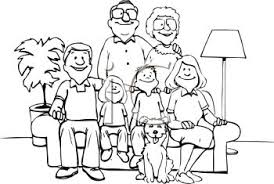 WORLD MEETING OF FAMILIES WITH POPE FRANCIS IN DUBLIN (AUG 2018)“When I meet someone who is getting married I say to them, “You are the ones who have courage!” Because it is not easy to form a family, not easy to commit your lives forever; it takes courage.  And I am proud that you are courageous.”                    Pope Francis  STREAMS OF MERCY:  Fr. Jerald, Doncaster East parish would like to invite you for a 14-day pilgrimage that he is leading featuring Warsaw, Krakow, Vienna, Zagreb, Sinj, Medjugorje departing on 2 SEPT 2018  for an all-inclusive price of $5,490. This fare includes return airfares, local transfers, stay in 4 star hotels, all breakfasts & dinners.  Tips and single supplements not included.   For enquiries & bookings call 0385 622 246 or email: pilgrimage@magiholidays.com.au